Demons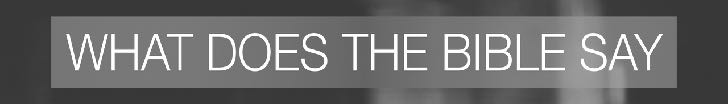 June 26, 2022For we do not wrestle against flesh and blood, but against the rulers, against the authorities, against the cosmic powers over this present darkness, against the spiritual forces of evil in the heavenly places. Ephesians 6:12 (ESV)Then Elisha prayed and said, “O LORD, please open his eyes that he may see.” So the LORD opened the eyes of the young man, and he saw, and behold, the mountain was full of horses and chariots of fire all around Elisha. 
2 Kings 6:17 (ESV)What does the Bible say about Satan?When was Satan created?For by him all things were created, in heaven and on earth, visible and invisible, whether thrones or dominions or rulers or authorities—all things were created through him and for him. Colossians 1:16 (ESV)And God saw everything that he had made, and behold, it was very good. And there was evening and there was morning, the sixth day. Genesis 1:31 (ESV)Ezekiel 28:11-17What was Satan’s original sin?“How you are fallen from heaven, O Day Star, son of Dawn! How you are cut down to the ground, you who laid the nations low! You said in your heart, ‘I will ascend to heaven; above the stars of God I will set my throne on high; I will sit on the mount of assembly in the far reaches of the north; I will ascend above the heights of the clouds; I will make myself like the Most High.’ 
Isaiah 14:12–14 (ESV) — See also 1 Timothy 3:6.What does the Bible say about Satan’s personality?But I am afraid that as the serpent deceived Eve by his cunning, your thoughts will be led astray from a sincere and pure devotion to Christ. 2 Corinthians 11:3 (ESV) — He is cunning and crafty.Then the dragon became furious with the woman and went off to make war on the rest of her offspring,… Revelation 12:17 (ESV) — He is angry.You are of your father the devil, and your will is to do your father’s desires. He was a murderer from the beginning, and does not stand in the truth, because there is no truth in him. When he lies, he speaks out of his own character, for he is a liar and the father of lies. John 8:44 (ESV) — He is a murder and liar.…Now the salvation and the power and the kingdom of our God and the authority of his Christ have come, for the accuser of our brothers has been thrown down, who accuses them day and night before our God. 
Revelation 12:10 (ESV) — He loves to accuse us before God and to ourselves.What does Satan do in the world?and threw him into the pit, and shut it and sealed it over him, so that he might not deceive the nations any longer, until the thousand years were ended. After that he must be released for a little while. 
Revelation 20:3 (ESV) — He deceives the nations.The coming of the lawless one is by the activity of Satan with all power and false signs and wonders, and with all wicked deception for those who are perishing, because they refused to love the truth and so be saved. 
2 Thessalonians 2:9–10 (ESV) — He creates false religion, false signs, and false wonders.…for fear that somehow the tempter had tempted you and our labor would be in vain. 1 Thessalonians 3:5 (ESV)  — He tempts us to sin.Do not fear what you are about to suffer. Behold, the devil is about to throw some of you into prison, that you may be tested, and for ten days you will have tribulation… Revelation 2:10 (ESV) — He is behind the persecution of Christians.What does the Bible say about demons?How many demons are in the world?And another sign appeared in heaven: behold, a great red dragon, with seven heads and ten horns, and on his heads seven diadems. His tail swept down a third of the stars of heaven and cast them to the earth… Revelation 12:3–4 (ESV)And the great dragon was thrown down, that ancient serpent, who is called the devil and Satan, the deceiver of the whole world—he was thrown down to the earth, and his angels were thrown down with him. Revelation 12:9 (ESV)What are the classifications of demons?Permanently Confined…the sons of God saw that the daughters of man were attractive. And they took as their wives any they chose. Then the LORD said, “My Spirit shall not abide in man forever, for he is flesh: his days shall be 120 years.” The Nephilim were on the earth in those days, and also afterward, when the sons of God came in to the daughters of man and they bore children to them. These were the mighty men who were of old, the men of renown. Genesis 6:2–4 (ESV)And the angels who did not stay within their own position of authority, but left their proper dwelling, he has kept in eternal chains under gloomy darkness until the judgment of the great day— Jude 6 (ESV)For if God did not spare angels when they sinned, but cast them into hell and committed them to chains of gloomy darkness to be kept until the judgment; 
2 Peter 2:4 (ESV)And they begged him not to command them to depart into the abyss. 
Luke 8:31 (ESV)Temporarily ConfinedThen I saw an angel coming down from heaven, holding in his hand the key to the bottomless pit and a great chain. And he seized the dragon, that ancient serpent, who is the devil and Satan, and bound him for a thousand years, and threw him into the pit, and shut it and sealed it over him, so that he might not deceive the nations any longer, until the thousand years were ended. After that he must be released for a little while. Revelation 20:1–3 (ESV)UnconfinedHow do demons work today?They stirred him to jealousy with strange gods; with abominations they provoked him to anger. They sacrificed to demons that were no gods, to gods they had never known,… Deuteronomy 32:16–17 (ESV) — Demons are behind all false religions.but they mixed with the nations and learned to do as they did. They served their idols, which became a snare to them. They sacrificed their sons and their daughters to the demons; Psalm 106:35–37 (ESV) — Demons are behind child sacrifice.Then a demon-oppressed man who was blind and mute was brought to him, and he healed him, so that the man spoke and saw. Matthew 12:22 (ESV)And behold, there was a woman who had had a disabling spirit for eighteen years. She was bent over and could not fully straighten herself… And ought not this woman, a daughter of Abraham whom Satan bound for eighteen years, be loosed from this bond on the Sabbath day?” Luke 13:11 and 16 (ESV) — Demons can cause physical or mental illness.But if you have bitter jealousy and selfish ambition in your hearts, do not boast and be false to the truth. This is not the wisdom that comes down from above, but is earthly, unspiritual, demonic. James 3:14–15 (ESV) — Demons promote strife and disorder.How did Jesus change the power of demons?But if it is by the Spirit of God that I cast out demons, then the kingdom of God has come upon you. Or how can someone enter a strong man’s house and plunder his goods, unless he first binds the strong man? Then indeed he may plunder his house. Matthew 12:28–29 (ESV)Can a Christian be demon-possessed?..for forty days, being tempted by the devil… Luke 4:2 (ESV)Submit yourselves therefore to God. Resist the devil, and he will flee from you. James 4:7 (ESV)Can Satan and demons know my thoughts?…I am God, and there is none like me, declaring the end from the beginning and from ancient times things not yet done, saying, ‘My counsel shall stand, and I will accomplish all my purpose,’ Isaiah 46:9–10 (ESV)How should I respond to demonic influence?For though we walk in the flesh, we are not waging war according to the flesh. For the weapons of our warfare are not of the flesh but have divine power to destroy strongholds. 2 Corinthians 10:3–4 (ESV)Since therefore the children share in flesh and blood, he himself likewise partook of the same things, that through death he might destroy the one who has the power of death, that is, the devil,… Hebrews 2:14 (ESV)He disarmed the rulers and authorities and put them to open shame, by triumphing over them in him. Colossians 2:15 (ESV)Life Group QuestionsCan you identify any past or current difficulties in your life that might have been the product of spiritual opposition?Where do you see Satan’s influence in our culture? How can an individual stand against culture-wide demonic values?Read Ephesians 6:10-20. What questions do you have about the pieces of armor? While all of the armor is important, what parts of the armor are most important for you to remember?Are there areas of sin in your life where you might be giving the devil a foothold?What is the danger of too much emphasis on spiritual warfare? What is the danger of too little emphasis on spiritual warfare?Are there times when you have experienced victory over a demonic force by speaking to it in the name of Jesus? What did you learn from this message that will prepare you for that kind of conflict?Count it all joy, my brothers, when you meet trials of various kinds, for you know that the testing of your faith produces steadfastness. And let steadfastness have its full effect, that you may be perfect and complete, lacking in nothing. 
James 1:2–4 (ESV)Let no one say when he is tempted, “I am being tempted by God,” for God cannot be tempted with evil, and he himself tempts no one. James 1:13 (ESV)But each person is tempted when he is lured and enticed by his own desire. James 1:14 (ESV)A trial is a hard time on the outside of my life that God intends to build my faith. A temptation is when a trial gets inside my heart and I allow it to pull me away from Jesus.To beat temptation I must guard my mind.We destroy arguments and every lofty opinion raised against the knowledge of God, and take every thought captive to obey Christ,… 2 Corinthians 10:5 (ESV)Finally, brothers, whatever is true, whatever is honorable, whatever is just, whatever is pure, whatever is lovely, whatever is commendable, if there is any excellence, if there is anything worthy of praise, think about these things. Philippians 4:8 (ESV)You keep him in perfect peace whose mind is stayed on you, because he trusts in you. Isaiah 26:3 (ESV)God promises I am not alone in my temptations.…no temptation has overtaken you but such as is common to man…Temptation wants me to feel like I am alone. Knowing others are facing the same temptations and successfully turning away from them should encourage me in my battle against temptation.God promises to limit the temptations I face.…God will not allow you to be tempted beyond what you are able…And the Lord said to Satan, “Behold, all that he has is in your hand. Only against him do not stretch out your hand.” So Satan went out from the presence of the Lord. Job 1:12 (ESV)So he asked them again, “Whom do you seek?” And they said, “Jesus of Nazareth.” Jesus answered, “I told you that I am he. So, if you seek me, let these men go.” This was to fulfill the word that he had spoken: “Of those whom you gave me I have lost not one.” John 18:7–9 (ESV)God promises to provide a way out of temptation.…with the temptation he will also provide the way of escape, that you may be able to endure it. 1 Corinthians 10:13 (ESV) Often the way of escape in my trials is to endure them.So don’t try to get out of anything prematurely. Let it do its work so you become mature and well-developed, not deficient in any way. James 1:4 (The Message)Not only that, but we rejoice in our sufferings, knowing that suffering produces endurance, and endurance produces character, and character produces hope, and hope does not put us to shame, because God’s love has been poured into our hearts through the Holy Spirit who has been given to us. 
Romans 5:3–5 (ESV)Often the way of escape from my temptations is to run from them.Flee from sexual immorality. Every other sin a person commits is outside the body, but the sexually immoral person sins against his own body. 
1 Corinthians 6:18 (ESV)If Samson—who was the strongest man in the world—was destroyed by sexual sin, and Solomon—who was the smartest man in the world—was destroyed by sexual sin, it doesn’t matter how strong I am or how smart I am. If I allow myself to be enticed by sexual sin I will be destroyed by sexual sin.Q&A on TemptationWhere will temptations come from in my life?The World — External TemptationThe world is the godless values and system of our culture that the devil tries to press into our life from society.Do not love the world or the things in the world. If anyone loves the world, the love of the Father is not in him. 1 John 2:15 (ESV)For all that is in the world—the desires of the flesh and the desires of the eyes and pride of life—is not from the Father but is from the world. 1 John 2:16 (ESV)The Flesh — Internal TemptationBut each person is tempted when he is lured and enticed by his own desire. James 1:14 (ESV)For from within, out of the heart of man, come evil thoughts, sexual immorality, theft, murder, adultery, coveting, wickedness, deceit, sensuality, envy, slander, pride, foolishness. Mark 7:21–22 (ESV)The Devil — Infernal TemptationBut each person is tempted when he is lured and enticed by his own desire. James 1:14 (ESV)And the tempter came and said to him, “If you are the Son of God, command these stones to become loaves of bread.” Matthew 4:3 (ESV)For this reason, when I could bear it no longer, I sent to learn about your faith, for fear that somehow the tempter had tempted you and our labor would be in vain. 1 Thessalonians 3:5 (ESV)…and give no opportunity to the devil. Ephesians 4:27 (ESV)Then Satan stood against Israel and incited David to number Israel. 1 Chronicles 21:1 (ESV)Satan appealed to David’s fleshly pride so David could boast about the size of his country and military. At the time, David did not know Satan was behind this temptation. There is a cross-over between temptations from the devil and the flesh. Satan will tempt us in areas that naturally appeal to our fleshly desires.  It is our choice if we pick up on that temptation and run after the temptation. Don’t blame Satan for my sin.What should I do if I give in to temptation?If we confess our sins, he is faithful and just to forgive us our sins and to cleanse us from all unrighteousness. 1 John 1:9 (ESV)How do I diminish the attractiveness of temptation?Remember that saying, “No” to temptation is always a choice for more joy, not for less.The thief comes only to steal and kill and destroy. I came that they may have life and have it abundantly. John 10:10 (ESV)Life Group QuestionsRead through 1 Corinthians 10:13. In your battle with temptation, which part of the verse is most meaningful to you? Have you memorized this verse?How does knowing God plans to prove and improve our faith with hard times while Satan wants to turn the same hard times into a temptation to sin change the way you look at the hard times in your life today?We learned temptation comes at us from the world, the flesh, and the devil. How does thinking of temptation from lenses change the way you see temptation in your life today? What do these verses teach us about Satan’s schemes to lead us into sin? 1 Corinthians 7:5, Galatians 6:1, Ephesians 4:27, Revelations 2:10, 1 Timothy 6:9.Some of the best lessons on temptation come from Genesis 3:1-7 and Matthew 4:1-11. How do these accounts parallel one another? What did Jesus do differently that gave him victory over Satan when facing strong temptation?